Name:Date:Class Period:Reflections Week 14REMEMBER:You must write at least 3 complete sentences.  A sentence begins with a capital/uppercase letter and ends with a period, question mark, or exclamation point.  If your sentence begins with “and”, “so”, or “but”, it will be considered a continuation of the prior sentence that should have been connected to it and was not.  Stating the quote does not count as one of your sentences.  Restating the quote in your own words will count as one of your sentences.  Text abbreviations will cost you points.  “I like/dislike this quote.” does not count as one of your sentences.  “I agree/disagree with this quote.” does not count as one of your sentences.  If you continue either statement with a “because…”, it will count as one of your sentences.  “I don’t understand this quote.” is not an acceptable reflection.  Talk to someone near you and get help with understanding what it means.Journal Entries are due on Thursday of each week.  Yes, all 5 days are due including holidays and Fridays.TYPE YOUR REFLECTIONS AT THE BOTTOM OF THE DOCUMENT.Monday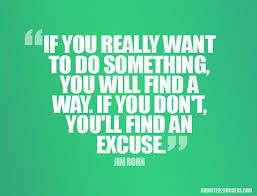 Spanish Translation:  Si realmente quieres hacer algo, usted encontrará una manera. Si no lo hace, usted encontrará una excusa.French Translation:  Si vous voulez vraiment faire quelque chose, vous trouverez un moyen. Si vous ne le faites pas, vous trouverez une excuse.Vietnamese Translation:  Nếu bạn thực sự muốn làm điều gì đó, bạn sẽ tìm ra cách. Nếu bạn không, bạn sẽ tìm thấy một cái cớ.Tuesday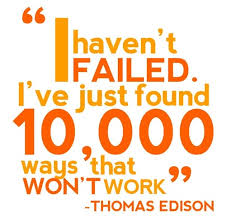 Spanish Translation:  No he fracasado. Acabo de encontrar 10.000 maneras que no funcionan.French Translation:  Je ne l'ai pas échoué. Je viens trouvé 10.000 moyens qui ne fonctionneront pas. Vietnamese Translation:  Tôi đã không thất bại. Tôi chỉ tìm ra 10.000 cách không làm việc.Wednesday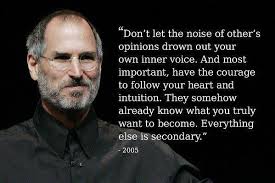 Spanish Translation:  No dejes que el ruido de las opiniones de los demás ahogue vuestra propia voz interior. Y lo más importante, tened el coraje de seguir su corazón e intuición. De algún modo ellos ya saben lo que realmente quieren llegar a ser. Todo lo demás es secundario. French Translation:  Ne laissez pas le bruit des opinions des autres étouffer votre voix intérieure, et, surtout, avoir le courage de suivre votre cœur et votre intuition. Autre savent déjà ce que vous voulez réellement devenir. Tout le reste est secondaire. Vietnamese Translation:  Đừng để tiếng ồn của các ý kiến khác nhấn chìm tiếng nói bên trong bạn. Và quan trọng nhất, hãy có dũng cảm đi theo trái tim và trực giác của bạn. Chúng biết bạn thực sự muốn trở thành. Mọi thứ khác chỉ là thứ yếu.Thursday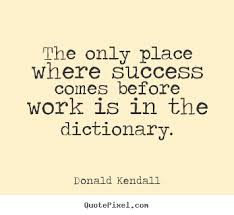 Spanish Translation:  El único lugar donde el éxito viene antes del trabajo es en el diccionario.French Translation:  Le seul endroit où le succès vient avant le travail est dans le dictionnaire.Vietnamese Translation:  Nơi duy nhất mà thành công đến trước khi công việc có trong từ điểnFriday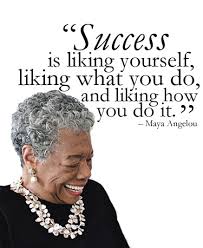 Spanish Translation:  El éxito es quererse a sí mismo, querer lo que uno hace, y le gustaba cómo lo haces.French Translation:  Le succès est Aimer vous-même, aimer ce que vous faites, et aimer la façon dont vous le faites.Vietnamese Translation:  Thành công được thích chính mình, thích những gì bạn làm, và thích làm thế nào bạn làm điều đó.Type your reflections here:Monday:Tuesday:Wednesday:Thursday:Friday:	